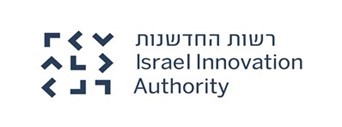 נספח ב' - טופס ההצעהמכרז פומבי ממוכן עם בחינה דו-שלבית, מס' 2/2021 למתן שירותי השמה לתפקידים בכירים וייחודייםעבור רשות החדשנותצרופה I לנספח 3 לטופס ההצעה – העתקי תעודת התאגדות ותעודת/ות שינוי שם (אם קיימת/ות) או לחילופין העתק תעודת עוסק מורשהצרופה II לנספח 3 לטופס ההצעה – אישור בתוקף על ניהול פנקסי חשבונות לפי חוק עסקאות גופים ציבוריים, תשל"ו-1976צרופה III לנספח 3 לטופס ההצעה – העתקי הרישיונות הרלוונטייםצרופה IV לנספח 3 לטופס ההצעהפרטים אודות עמידת המציע בתנאי הסף המפורט בסעיף 10.4.1 למסמכי המכרזלתשומת לב המציעים: הטבלה שלהלן תצורף בנפרד גם בקובץ Word. יש למלאה בהקלדה ולא בכתב יד, להדפיסה ולצרפה להצעה במסגרת נספח 3 לטופס ההצעה. נדרש לפרט 20 השמות לפחות העומדות בתנאי הסף בסעיף 10.4.1 למסמכי המכרז, אשר 7 לפחות מתוכן מתייחסות להשמת בכירים.צרופה V לנספח 3 לטופס ההצעהפרטים אודות עמידת המציע בתנאי הסף המפורט בסעיף 10.4.2 למסמכי המכרזלתשומת לב המציעים: הטבלה שלהלן תצורף בקובץ Word. יש למלאה בהקלדה ולא בכתב יד, להדפיסה ולצרפה להצעה במסגרת נספח 3 לטופס ההצעה. נדרש לפרט 30 השמות לפחות העומדות בתנאי הסף בסעיף 10.4.2 למסמכי המכרז.צרופה VI לנספח 3 לטופס ההצעה – הסכם עם קבלן המשנה המיועד לבצע פעולות אבחון ומיון (אם רלוונטי)נספח 4 לטופס ההצעה (נספח ב4 למסמכי המכרז)מכרז פומבי ממוכן עם בחינה דו-שלבית, מס' 2/2021 (להלן: "המכרז") – הצהרה ואישור בדבר ניסיון, מיומנויות ורשימת ממליציםלצורך בחינת האיכותלכבודהרשות הלאומית לחדשנות טכנולוגית(להלן: "רשות החדשנות" או "הרשות")אני הח"מ, ___________________, מס' מזהה: ______________________(להלן: "המציע") מצהיר בזאת על נכונותם ואמיתותם של הפרטים כדלקמן:לצורך בדיקת רכיב א' של בדיקת האיכות, כמפורט בסעיפים 13.1.1 ו-13.2 למסמכי המכרז: מצ"ב כצרופה VII להצהרתי זו פרטיהם וגליונות קורות החיים של אנשי הצוות המיועדים לעסוק באיתור ובהשמה של עובדים בכירים, וניסיונם בהשמת בכירים עבור ארגונים משמעותיים, כהגדרתם בסעיף 13.1.1 למסמכי המכרז.לצורך בדיקת רכיב ב' של בדיקת האיכות, כמפורט בסעיפים 13.1.2 ו-13.3 למסמכי המכרז: מצ"ב כצרופה VIII להצהרתי זו טבלה המפרטת את ניסיון המציע באיתור ובהשמת עובדים אקדמאים, לרבות במקצועות טכנולוגיים, עבור ארגונים משמעותיים (כהגדרתם בסעיף 13.1.1 למסמכי המכרז), תעשיית ההייטק וקרנות הון סיכון,.לצורך בדיקת רכיב ג' של בדיקת האיכות, כמפורט בסעיפים 13.1.3 ו-13.4 למסמכי המכרז: מצ"ב כצרופה IX להצהרתי זו רשימת לקוחות, בדגש על ארגונים משמעותיים (כהגדרתם בסעיף 13.1.1 למסמכי המכרז), שעבורם מספק המציע שירותי השמה.לצורך בדיקת רכיב ד' של בדיקת האיכות, כמפורט בסעיפים 13.1.4 ו-13.5 למסמכי המכרז: מצ"ב כצרופה X להצהרתי זו רשימת הבדיקות שאותן יערוך המציע או קבלן המשנה מטעמו כחלר מבדיקות ההתאמה למועמדים, במסגרת שירותי ההשמה שהוא מציע לספק.לצורך בדיקת רכיב ה' של בדיקת האיכות, כמפורט בסעיפים 13.1.5 ו-13.6 למסמכי המכרז: מצ"ב כצרופה XI להצהרתי זו המלצות בכתב מטעם ארגונים משמעותיים, כהגדרתם במסמכי המכרז, וכן רשימת אנשי קשר מטעם אותם ארגונים.לצורך בדיקת רכיב ו' של בדיקת האיכות, כמפורט בסעיפים 13.1.6 ו-13.7 למסמכי המכרז: פרטיו של מנהל הלקוח / מנהל ההשמה המוצע מטעמי לספק לרשות את שירותי ההשמה בפועל, אם הצעתי תזכה במכרז: שם _______________________; ת.ז.: ________________________.* מובהר בזאת, כי פרטי ההשמות והלקוחות ברשימות הלקוחות להלן יכולים לחזור על עצמם בסעיפים השונים וכן יכולים להיות זהים לפרטי ההשמות והלקוחות אשר פורטו במסמכים להוכחת העמידה בתנאי הסף (קיימת אפשרות להפנות ממסמך אחד לשני).________	     __________________________	     תאריך                חתימה + חותמת (אם נדרש)	         צרופה VII לנספח 4 לטופס ההצעה –פרטיהם וגליונות קורות החיים של אנשי הצוות המיועדים לעסוק באיתור ובהשמה של עובדים בכירים, וניסיונם בהשמת בכירים עבור ארגונים משמעותיים, כהגדרתם במסמכי המכרזלהלן פרטי אנשי הצוות המיועדים לעסוק מטעמי באיתור ובהשמה של עובדים בכירים, אם הצעתי תזכה במכרז:שם _______________________; ת.ז.: ________________________;שם _______________________; ת.ז.: ________________________;שם _______________________; ת.ז.: ________________________;שם _______________________; ת.ז.: ________________________;שם _______________________; ת.ז.: ________________________;מצורפים גיליונות קורות החיים של הנ"ל.צרופה VIII לנספח 4 לטופס ההצעה -  ניסיון המציע באיתור ובהשמת עובדים אקדמאים לרבות במקצועות טכנולוגיים, עבור ארגונים משמעותיים, תעשיית ההייטק וקרנות הון סיכון, כהגדרתם בסעיף 13.1.1 למסמכי המכרזלתשומת לב המציעים: הטבלה שלהלן תצורף כקובץ Word. יש למלאה בהקלדה ולא בכתב יד, להדפיסה ולצרפה להצעה במסגרת נספח 4 לטופס ההצעה. קיימת אפשרות להפנות לצורך סעיף זה לאותן השמות, במלואן או בחלקן, אשר פורטו לצורך הוכחת תנאי הסף בנוגע לניסיון (צרופות IV ו-V לנספח 3 לטופס ההצעה) ו/או לצורך ניקוד רכיב ג' של מבחני האיכות (צרופה IX).צרופה  IX לנספח 4 לטופס ההצעה –רשימת לקוחות, בדגש על ארגונים משמעותיים (כהגדרתם במסמכי המכרז), שעבורם מספק המציע שירותי השמה צרופה X לנספח 4 לטופס ההצעה –רשימת הבדיקות שאותן יערוך המציע או קבלן המשנה מטעמו כחלק מבדיקות ההתאמה למועמדים, במסגרת שירותי ההשמה שהוא מציע לספק צרופה XI לנספח 4 לטופס ההצעה –המלצות בכתב מטעם ארגונים משמעותיים, כהגדרתם במסמכי המכרז, וכן רשימת אנשי קשר מטעם אותם ארגונים*בנוסף לרשימה יש להעביר המלצות כתובות נספח 5 לטופס ההצעה (נספח ב5 למסמכי המכרז)מכרז פומבי ממוכן עם בחינה דו-שלבית, מס' 2/2021 (להלן: "המכרז") - התחייבות למניעת ניגוד עניינים בנוסף ומבלי לגרוע מהוראות המכרז, על נספחיו, וממסמכי ההצעה שהוגשה על-ידי המציע- אני הח"מ _____________, מס' מזהה: _________________ [ת.ז. /  עוסק מורשה  / מס' רישום] (להלן: "המציע"), מצהיר ומתחייב בזאת, כי במועד הגשת ההצעה מתקיימות כל הדרישות הבאות, ואם אזכה במכרז, אני מתחייב להמשיך לעמוד בכל הדרישות הבאות, במשך כל תקופת ההתקשרות, כדלקמן:1.	המציע לא נמצא ולא יימצא, במישרין או בעקיפין, במצב של ניגוד עניינים, בין ביצוע השירותים ו/או מילוי תפקיד או עיסוק במסגרת הספקת השירותים במכרז לבין עניין אחר של המציע. 2.	בכלל זה המציע מצהיר ומתחייב, כי לא ידוע לו, בהתייחס למציע ו/או לצוות המוצע מטעם המציע למתן השירותים לרשות, על ניגוד עניינים קיים או אפשרי בין מילוי תפקידו ו/או עיסוקו במסגרת מתן השירותים לרשות לבין עניין אחר שלו או עניין של קרובו או עניין של גוף שהוא או קרובו חבר בו.   לעניין התחייבות זו, בכלל  "עניין אחר של המציע" ייחשבו–לרבות עניין שלו או של קרובו, או של גוף שהמציע או מי מהצוות המוצע מטעמו למתן השירותים לרשות, או קרוב של מי מהם, חבר בו, מנהל אותו או עובד אחראי בו, או גוף של המציע או מי מהצוות המוצע מטעמו למתן השירותים לרשות או לקרוב שלו חלק בו, בהון מניות, בזכות לקבלת רווחים, בזכות למנות מנהל או בזכות הצבעה, וכן גם ענינו של לקוח, שהמציע או מי מהצוות המוצע מטעמו למתן השירותים לרשות או מעסיקו או שותפו, או עובד העובד עימו או בפיקוחו, מיצגים/ מייעצים/ מבקרים (מחק את המיותר).__________	                              __________________________   תאריך                                                     חתימה + חותמת (אם נדרש)נספח 6 לטופס ההצעה (נספח ב6 למסמכי המכרז) מכרז פומבי ממוכן עם בחינה דו-שלבית, מס' 2/2021 - הצהרה בדבר פרטי ההצעה הסודיים וכתב ויתורהצהרה בדבר פרטי ההצעה הסודיים וכתב ויתוראני הח"מ _______________________, מס' רישום: _________________________________(להלן: "המציע") מצהיר בזאת, כדלקמן:נא לסמן X במקום המתאים (החלופה הרלוונטית מבין האפשרויות הבאות):ההצעה שהוגשה מטעמי במסגרת מכרז מס' ________ לקבלת שירותים ל____________  אינה כוללת פרטים סודיים.הפרטים בהצעתי המהווים סודות מסחריים ו/או מקצועיים הינם כדלקמן [במקרה של מילוי חלק זה, יש לצרף עותק נוסף של ההצעה, שבו החלקים הסודיים מושחרים]:ידוע לי כי ועדת המכרזים תאפשר למציע שהשתתף במכרז, המבקש לעיין במסמכים שונים, עיון במסמכים, בהתאם ובכפוף לקבוע בתקנה 21(ה) לתקנות חובת המכרזים, התשנ"ג-1993, בהתאם לחוק חופש המידע, התשנ"ח-1998, ובהתאם להלכה הפסוקה.אני נותן בזאת הסכמתי למסירת כל חלק ו/או פרט בהצעתי שלא פורט לעיל לעיון מציעים אחרים, אם אבחר כזוכה במכרז, ומוותר בזאת על כל טענה ו/או זכות ו/או תביעה בקשר לכך.ציון חלקים ו/או פרטים בהצעה כסודיים מהווה הודאה בכך שחלקים אלה בהצעה סודיים גם בהצעותיהם של המציעים האחרים, והנני מוותר מראש על זכות העיון בחלקים אלה של הצעות המציעים האחרים.ברור לי כי אין בהצהרה זו כדי לחייב את ועדת המכרזים, וכי שיקול הדעת בדבר היקף זכות העיון של המציעים הינו של ועדת המכרזים בלבד, אשר תפעל בנושא זה בהתאם להוראות כל דין ולאמות המידה המחייבות רשות מינהלית.______________________                                          ____________________      	        תאריך                                                              חתימה + חותמת (אם נדרש)נספח 7 לטופס ההצעה (נספח ב7 למסמכי המכרז)מכרז פומבי ממוכן עם בחינה דו-שלבית, מס' 2/2021 - אישור עו"ד/ רו"חלכבודהרשות הלאומית לחדשנות טכנולוגיתהנדון:	אישור חתימת מורשה/י חתימה על מסמכי המכרז- מכרז מסגרת פומבי ממוכן עם בחינה דו-שלבית, מס' 2/2021 למתן שירותי השמהאני הח"מ, ____________________ עו"ד / רו"ח, 
שכתובתי הינה:___________________________________________________________, מתכבד לאשר בזאת:שם המציע: ______________________________, מספר מזהה:_______________טופס ההצעה (נספח ב'),  על נספחיו, וכן טןפס הצעת המחיר  (נספח ג') אשר הוגש בנפרד, נחתמו על ידי:(א) שם: _______________________;		מס' ת.ז.: ________________.(ב) שם: _______________________;			מס' ת.ז.: ________________.אשר הוא/הינם מוסמך/ים על פי מסמכי היסוד של המציע (אם מדובר בתאגיד, לרבות שותפות) ועל פי כל דין לחייב בחתימתו/ם את התאגיד המציע לעניין מכרז זה.נספח ד' למכרז פומבי ממוכן עם בחינה דו-שלבית, מס' 2/2021 -טופס בקשה להשתתפות במכרז ממוכןאת הפרטים יש להקליד ולא למלא ידנית; יש לשלוח אל הרשות כקובץ WORDלכבוד:הרשות לחדשנות טכנולוגית ברצוננו להשתתף במכרז ______________ שמספרו ________________שם מלא של החותם: 				   תפקיד: 					שם מלא של המציע: 				   מספר מזהה:    ______________________________כתובת: 			   יישוב: 		         מיקוד: 			טלפון: 			-       	        טל נייד: 				-	אי-מייל: 				@      		חתימה: 			   תאריך: 	        /		   /		מס' סידורישם הארגון שעבורו סופקו שירותי ההשמההתפקיד שעבורו בוצעה ההשמהמקום ההשמהמועד הספקת השירותים (יש לציין שנה)האם ההשמה היתה לצורך גיוס בכירים?(מחק את המיותר)איש קשר אצל הלקוח שעבורו סופקו השירותים[יש לפרט שם מלא, תפקיד, מספרי טלפון ודוא"ל של בעל תפקיד שהיה מעורב אישית באספקת/קבלת השירותים]1כן  /  לאשם מלא: ________________תפקיד: ________________מס' טלפון במשרד: ________________מס' טלפון נייד: _______________דוא"ל: ________________2כן  /  לאשם מלא: ________________תפקיד: ________________מס' טלפון במשרד: ________________מס' טלפון נייד: _______________דוא"ל: ________________3.כן  /  לאשם מלא: ________________תפקיד: ________________מס' טלפון במשרד: ________________מס' טלפון נייד: _______________דוא"ל: ________________4.כן  /  לאשם מלא: ________________תפקיד: ________________מס' טלפון במשרד: ________________מס' טלפון נייד: _______________דוא"ל: ________________5.כן  /  לאשם מלא: ________________תפקיד: ________________מס' טלפון במשרד: ________________מס' טלפון נייד: _______________דוא"ל: ________________6.כן  /  לאשם מלא: ________________תפקיד: ________________מס' טלפון במשרד: ________________מס' טלפון נייד: _______________דוא"ל: ________________7.כן  /  לאשם מלא: ________________תפקיד: ________________מס' טלפון במשרד: ________________מס' טלפון נייד: _______________דוא"ל: ________________8.כן  /  לאשם מלא: ________________תפקיד: ________________מס' טלפון במשרד: ________________מס' טלפון נייד: _______________דוא"ל: ________________9.כן  /  לאשם מלא: ________________תפקיד: ________________מס' טלפון במשרד: ________________מס' טלפון נייד: _______________דוא"ל: ________________10.כן  /  לאשם מלא: ________________תפקיד: ________________מס' טלפון במשרד: ________________מס' טלפון נייד: _______________דוא"ל: ________________11.כן  /  לאשם מלא: ________________תפקיד: ________________מס' טלפון במשרד: ________________מס' טלפון נייד: _______________דוא"ל: ________________12.כן  /  לאשם מלא: ________________תפקיד: ________________מס' טלפון במשרד: ________________מס' טלפון נייד: _______________דוא"ל: ________________13.כן  /  לאשם מלא: ________________תפקיד: ________________מס' טלפון במשרד: ________________מס' טלפון נייד: _______________דוא"ל: ________________14.כן  /  לאשם מלא: ________________תפקיד: ________________מס' טלפון במשרד: ________________מס' טלפון נייד: _______________דוא"ל: ________________15.כן  /  לאשם מלא: ________________תפקיד: ________________מס' טלפון במשרד: ________________מס' טלפון נייד: _______________דוא"ל: ________________16.כן  /  לאשם מלא: ________________תפקיד: ________________מס' טלפון במשרד: ________________מס' טלפון נייד: _______________דוא"ל: ________________17.כן  /  לאשם מלא: ________________תפקיד: ________________מס' טלפון במשרד: ________________מס' טלפון נייד: _______________דוא"ל: ________________18.כן  /  לאשם מלא: ________________תפקיד: ________________מס' טלפון במשרד: ________________מס' טלפון נייד: _______________דוא"ל: ________________19.כן  /  לאשם מלא: ________________תפקיד: ________________מס' טלפון במשרד: ________________מס' טלפון נייד: _______________דוא"ל: ________________20.כן  /  לאשם מלא: ________________תפקיד: ________________מס' טלפון במשרד: ________________מס' טלפון נייד: _______________דוא"ל: ________________מס' סידורישם הארגון שעבורו סופקו שירותי ההשמההתפקיד שעבורו בוצעה ההשמהמקום ההשמה מועד הספקת השירותים (יש לציין שנה)איש קשר אצל הלקוח שעבורו סופקו השירותים[יש לפרט שם מלא, תפקיד, מספרי טלפון ודוא"ל של בעל תפקיד שהיה מעורב אישית באספקת/קבלת השירותים]1שם מלא: ________________תפקיד: ________________מס' טלפון במשרד: ________________מס' טלפון נייד: _______________דוא"ל: ________________2שם מלא: ________________תפקיד: ________________מס' טלפון במשרד: ________________מס' טלפון נייד: _______________דוא"ל: ________________3.שם מלא: ________________תפקיד: ________________מס' טלפון במשרד: ________________מס' טלפון נייד: _______________דוא"ל: ________________4.שם מלא: ________________תפקיד: ________________מס' טלפון במשרד: ________________מס' טלפון נייד: _______________דוא"ל: ________________5.שם מלא: ________________תפקיד: ________________מס' טלפון במשרד: ________________מס' טלפון נייד: _______________דוא"ל: ________________6.שם מלא: ________________תפקיד: ________________מס' טלפון במשרד: ________________מס' טלפון נייד: _______________דוא"ל: ________________7.שם מלא: ________________תפקיד: ________________מס' טלפון במשרד: ________________מס' טלפון נייד: _______________דוא"ל: ________________8.שם מלא: ________________תפקיד: ________________מס' טלפון במשרד: ________________מס' טלפון נייד: _______________דוא"ל: ________________9.שם מלא: ________________תפקיד: ________________מס' טלפון במשרד: ________________מס' טלפון נייד: _______________דוא"ל: ________________10.שם מלא: ________________תפקיד: ________________מס' טלפון במשרד: ________________מס' טלפון נייד: _______________דוא"ל: ________________11.שם מלא: ________________תפקיד: ________________מס' טלפון במשרד: ________________מס' טלפון נייד: _______________דוא"ל: ________________12.שם מלא: ________________תפקיד: ________________מס' טלפון במשרד: ________________מס' טלפון נייד: _______________דוא"ל: ________________13.שם מלא: ________________תפקיד: ________________מס' טלפון במשרד: ________________מס' טלפון נייד: _______________דוא"ל: ________________14.שם מלא: ________________תפקיד: ________________מס' טלפון במשרד: ________________מס' טלפון נייד: _______________דוא"ל: ________________15.שם מלא: ________________תפקיד: ________________מס' טלפון במשרד: ________________מס' טלפון נייד: _______________דוא"ל: ________________16.שם מלא: ________________תפקיד: ________________מס' טלפון במשרד: ________________מס' טלפון נייד: _______________דוא"ל: ________________17.שם מלא: ________________תפקיד: ________________מס' טלפון במשרד: ________________מס' טלפון נייד: _______________דוא"ל: ________________18.שם מלא: ________________תפקיד: ________________מס' טלפון במשרד: ________________מס' טלפון נייד: _______________דוא"ל: ________________19.שם מלא: ________________תפקיד: ________________מס' טלפון במשרד: ________________מס' טלפון נייד: _______________דוא"ל: ________________20.שם מלא: ________________תפקיד: ________________מס' טלפון במשרד: ________________מס' טלפון נייד: _______________דוא"ל: ________________21.שם מלא: ________________תפקיד: ________________מס' טלפון במשרד: ________________מס' טלפון נייד: _______________דוא"ל: ________________22.שם מלא: ________________תפקיד: ________________מס' טלפון במשרד: ________________מס' טלפון נייד: _______________דוא"ל: ________________23.שם מלא: ________________תפקיד: ________________מס' טלפון במשרד: ________________מס' טלפון נייד: _______________דוא"ל: ________________24.שם מלא: ________________תפקיד: ________________מס' טלפון במשרד: ________________מס' טלפון נייד: _______________דוא"ל: ________________25.שם מלא: ________________תפקיד: ________________מס' טלפון במשרד: ________________מס' טלפון נייד: _______________דוא"ל: ________________26.שם מלא: ________________תפקיד: ________________מס' טלפון במשרד: ________________מס' טלפון נייד: _______________דוא"ל: ________________27.שם מלא: ________________תפקיד: ________________מס' טלפון במשרד: ________________מס' טלפון נייד: _______________דוא"ל: ________________28.שם מלא: ________________תפקיד: ________________מס' טלפון במשרד: ________________מס' טלפון נייד: _______________דוא"ל: ________________29.שם מלא: ________________תפקיד: ________________מס' טלפון במשרד: ________________מס' טלפון נייד: _______________דוא"ל: ________________30.שם מלא: ________________תפקיד: ________________מס' טלפון במשרד: ________________מס' טלפון נייד: _______________דוא"ל: ________________מס' סידורישם הארגון שעבורו סופקו שירותי ההשמההתפקיד שעבורו בוצעה ההשמהמקום ההשמהמועד הספקת השירותים (יש לציין שנה)איש קשר אצל הלקוח שעבורו סופקו השירותים[יש לפרט שם מלא, תפקיד, מספרי טלפון ודוא"ל של בעל תפקיד שהיה מעורב אישית באספקת/קבלת השירותים]1שם מלא: ________________תפקיד: ________________מס' טלפון במשרד: ________________מס' טלפון נייד: _______________דוא"ל: ________________2...מס' סידורישם הארגון שעבורו סופקו שירותי ההשמההתפקיד שעבורו בוצעה ההשמההגורם מהרכב הצוות אשר ביצע את ההשמה המתוארתמקום ההשמהמועד הספקת השירותים (יש לציין שנה)12.3.4.5.6.7.8.9.10.11.12.13.14.15....מס' סידוריהבדיקה שבוצעההגורם שביצע את הבדיקהמועד הספקת השירותים (יש לציין שנה)12.3.4.5.6.7.8.9.10.11.12.13.14.15....מס' סידורישם הארגון שעבורו סופקו שירותי ההשמההתפקיד שעבורו בוצעה ההשמהמקום ההשמהמועד הספקת השירותים (יש לציין שנה)איש קשר אצל הלקוח שעבורו סופקו השירותים[יש לפרט שם מלא, תפקיד, מספרי טלפון ודוא"ל של בעל תפקיד שהיה מעורב אישית באספקת/קבלת השירותים]1שם מלא: ________________תפקיד: ________________מס' טלפון במשרד: ________________מס' טלפון נייד: _______________דוא"ל: ________________2...תאריךחתימהחותמת